Age-specific association of co-morbidity with home time after acute strokeSUPPLEMENTAL MATERIALSSupplemental Table I.  Administration data codes and weighting of co-morbidities in the ischemic stroke-adapted Charlson Comorbidity Index  *Definition of condition requires 1 hospital record (DAD), 1 emergency visit (NACRS), and/or 2 physician claims within past 3 years**Hypertension and atrial fibrillation not included in Charlson Co-morbidity IndexSupplemental Table II.  Administration data codes for PaSSV Indicator and weights for calculating estimated CNS*Coefficients derived from multivariable logistic regression models for 30-day mortality in original PaSSV publication (reference 7 in main text).  Final estimate obtained from adding coefficients from intercept and all categories where codes were applicable to patient.  CNS indicates Canadian Neurological Scale.   Supplemental Table III. Baseline characteristics stratified by age group*CCI indicates Ischemic stroke-weighted Charlson co-morbidity index; PaSSV passive surveillance stroke severity indicator*P-values are from tests of trend across age groups using the Cochran-Armitage test for categorical variables and Jonchkeere-Terpstra test for continuous variablesSupplemental Table IV. Mean 90-home time and 95% CI for each age group, with and without severe co-morbidity or individual co-morbidities*For dementia, lower two age groups were combined so that “Age 60-69” represents Age <70.Supplemental Table V.  Mean 90-day and 1-year home time by sex and CCI scoreCCI indicates Charlson Co-morbidity Index; CCI 3+ is defined as severe co-morbidity.*Difference indicates the difference in means or proportions between CCI 3+ and CCI <3.Supplemental table VI.  Effect estimates for the association between severe co-morbidity and home time, overall and for each age groupSupplemental table VII.  Effect estimates for the association between individual co-morbidities and home time, overall and for each age group* Due to small proportion with dementia in the <60 age group (1%), the <60 and 60-69 age groups were combined.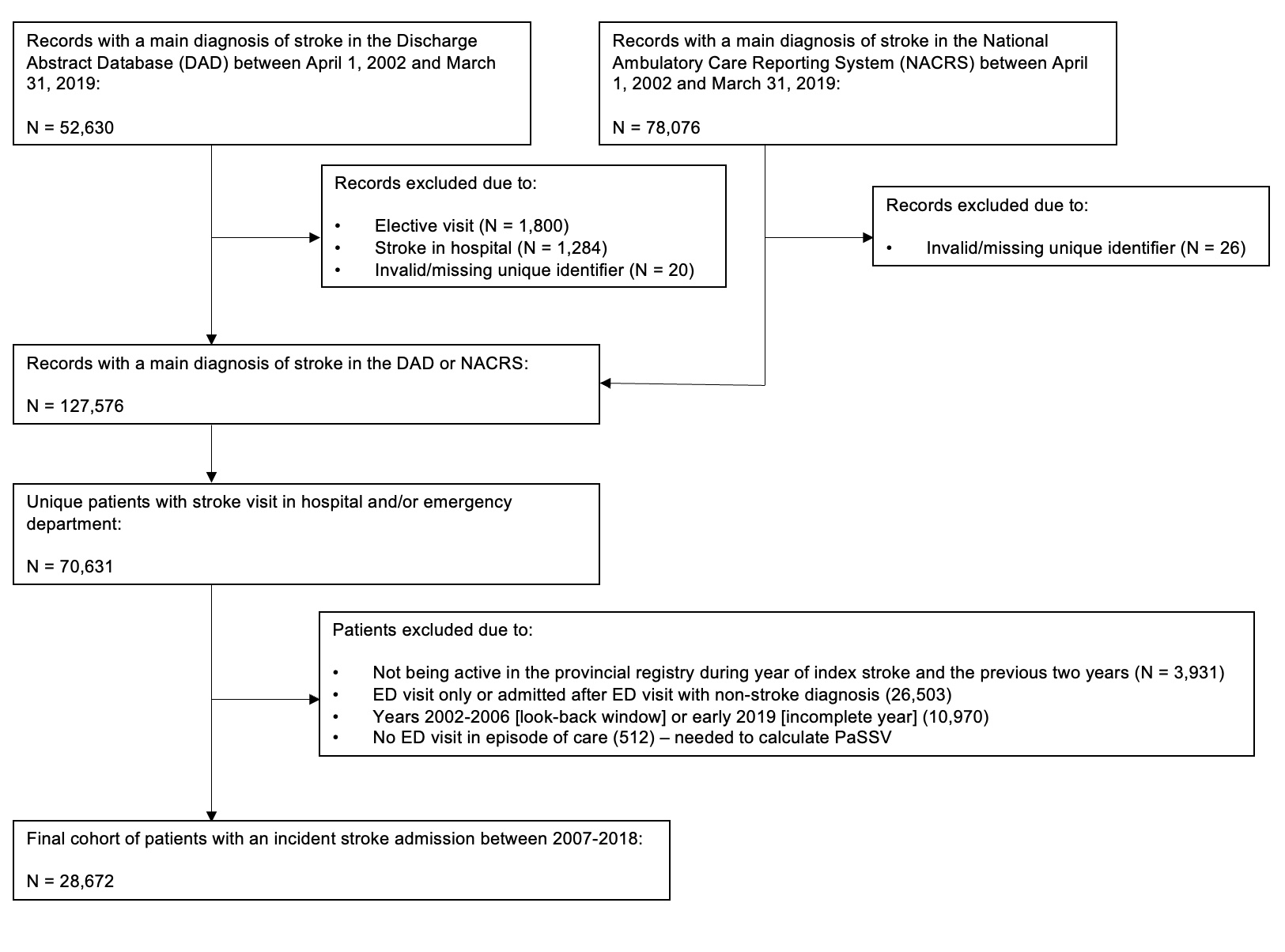 Supplemental Figure 1.  Study flowchart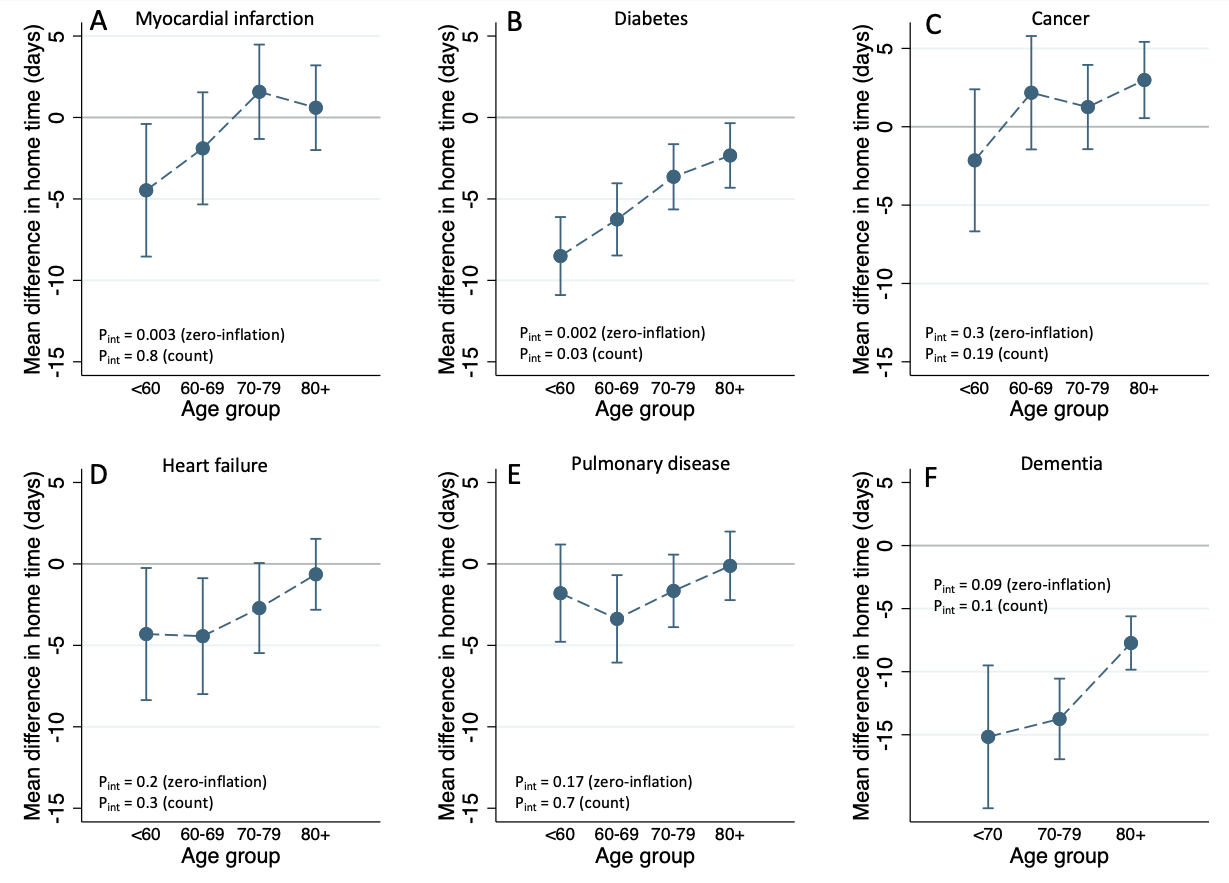 Supplemental Figure 2.  Adjusted mean difference in 90-day home time with 95% confidence intervals for different co-morbidities, excluding people who died within 90 days of stroke.  Models adjusted for sex, stroke type, comprehensive stroke centre admission, hypertension, atrial fibrillation year of study, and PaSSV (estimated stroke severity). Due to small proportion with dementia in the <60 age group (1%), the <60 and 60-69 age groups were combined.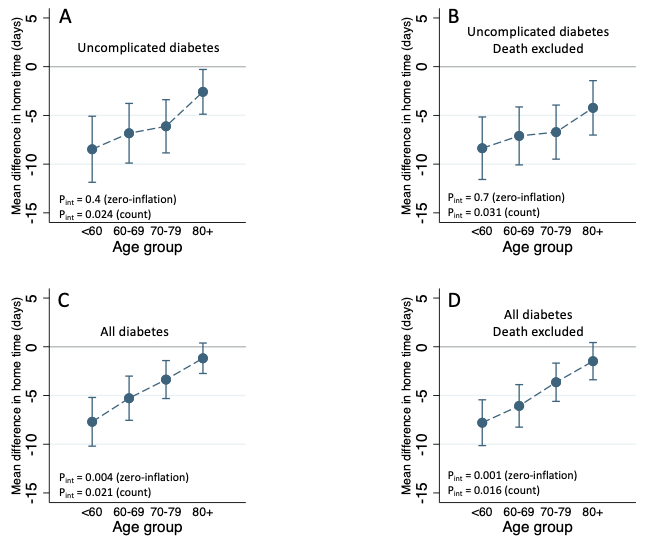 Supplemental Figure 3.  Adjusted mean difference in 90-day home time with 95% confidence intervals for diabetes without chronic complications and all diabetes, with and without death excluded.   Condition*ICD-9 ICD-10WeightCongestive Heart Failure398, 402, 425, 428I43, I50, I09.9, I11.0, I13.0, I13.2, I25.5, I42.0, I42.5, I42.6, I42.7, I42.8, I42.9, P29.02Chronic Pulmonary Disease416, 490, 491, 492, 493, 494, 495, 496, 500, 501, 502, 503, 504, 505J40, J41, J42, J43, J44, J45, J46, J47, J60, J61, J62, J63, J64, J65, J66, J67, I27.8, I27.9, J68.4, J70.1, J70.32Cancer140, 141, 142, 143, 144, 145, 146, 147, 148, 149, 150, 151, 152, 153, 154, 155, 156, 157, 158, 159, 160, 161, 162, 163, 164, 165, 170, 171, 172, 174, 175, 176, 179, 180, 181, 182, 183, 184, 185, 186, 187, 188, 189, 190, 191, 192, 193, 194, 195, 200, 201, 202, 203, 204, 205, 206, 207, 208, 238C00, C01, C02, C03, C04, C05, C06, C07, C08, C09, C10, C11, C12, C13, C14, C15, C16, C17, C18, C19, C20, C21, C22, C23, C24, C25, C26, C30, C31, C32, C33, C34, C37, C38, C39, C40, C41, C43, C45, C46, C47, C48, C49, C50, C51, C52, C53, C54, C55, C56, C57, C58, C60, C61, C62, C63, C64, C65, C66, C67, C68, C69, C70, C71, C72, C73, C74, C75, C76, C81, C82, C83, C84, C85, C88, C90, C91, C92, C93, C94, C95, C96, C972Diabetes with complicationsN/AE10.2, E10.3, E10.4, E10.5, E10.7, E11.2, E11.3, E11.4, E11.5, E11.7, E12.2, E12.3, E12.4, E12.5, E12.7, E13.2, E13.3, E13.4, E13.5, E13.7, E14.2, E14.3, E14.4, E14.5, E14.7 1Dementia290, 294, 331F00, F01, F02, F03, G30, F05.1, G31.12Metastatic Carcinoma196, 197, 198, 199C77, C78, C79, C805Myocardial Infarction410, 412I21, I22, I25.22Rheumatic Disease446 710 714 725M05 M32 M33 M34 M06 M31.5 M35.1 M35.3 M36.02Hypertension401 402 403 404 405I10 I11 I12 I13 I15N/A**Atrial fibrillation427.3I48N/A**ParameterDetails/codesEstimate95% Lower
Confidence
Limit95% Upper
Confidence
LimitIntercept-9.10838.67709.5395Male sex-RefFemale sex--0.3921-0.4492-0.3350Age < 46 years-RefAge 46-65--0.1133-0.25880.0322Age 66-75--0.3747-0.5210-0.2284Age 76-85--0.7313-0.8752-0.5873Age >85--1.3046-1.4569-1.1522CTAS 5: Non urgentFrom first NACRS record in episode of careRefCTAS 1: Resuscitation“-1.0212-1.4391-0.6034CTAS 2: Emergency“0.3825-0.03060.7955CTAS 3: Urgent“1.47321.05891.8876CTAS 4: Less urgent“1.84691.39132.3024Arrival by ambulanceFrom first NACRS record in episode of care-1.1628-1.2251-1.1006Transfer to stroke centreWithin 24 hours of index record in episode of care-0.5957-0.6916-0.4998Ataxia symptomsFrom all NACRS and DAD records during episode of careCode (DAD, NACRS):  R26, R271.01250.84661.1784Decreased level of consciousnessFrom all NACRS and DAD records during episode of careCode (DAD, NACRS):  R40-2.5710-2.7868-2.3553Speech symptomsFrom all NACRS and DAD records during episode of careCode (DAD, NACRS):  R47-0.1720-0.2516-0.0925Visual symptomsFrom all NACRS and DAD records during episode of careCode (DAD, NACRS):  H51, H47, H53, H541.04400.87971.2082Motor symptomsFrom all NACRS and DAD records during episode of careCode (DAD, NACRS):  G81, G82, G83-1.3946-1.4689-1.3203Sensory symptomsFrom all NACRS and DAD records during episode of careCode (DAD, NACRS): R200.51170.28830.7352Mechanical ventilation within 2 daysWithin 2 days of index record in episode of careCode (DAD, NACRS):1GZ31CAND, 1GZ31CAEP, 1GZ31CRND, 1GZ31GPNDCode (Physician Claims):10.04B, 10.04, 13.62A-3.8195-3.9279-3.7111Total N=28,672Age <60 N=5,787Age 60-69 N=5,518Age 70-79 N=7,216Age 80+ N=10,151p-valueFemale, N(%)13,464 (47.0%)2,216 (38.3%)1,976 (35.8%)3,222 (44.7%)6,050 (59.6%)<0.001ICH, N(%)3,498 (12.2%)856 (14.8%)651 (11.8%)855 (11.8%)1,136 (11.2%)<0.001CSC, N(%)15,133 (52.8%)3,528 (61.0%)3,050 (55.3%)3,816 (52.9%)4,739 (46.7%)<0.001Rural residence, N(%)11,148 (38.9%)2,237 (38.7%)2,249 (40.8%)2,914 (40.4%)3,748 (36.9%)0.033Pre-stroke supportive living or long-term care, N(%)2,060 (7.2%)32 (0.6%)72 (1.3%)265 (3.7%)1,691 (16.7%)<0.001PaSSV score, mean (SD)7.7 (1.9)8.3 (2.1)8.1 (1.9)7.8 (1.8)7.1 (1.6)<0.001CCI 3+, N(%)6,496 (22.7%)577 (10.0%)993 (18.0%)1,767 (24.5%)3,159 (31.1%)<0.001Myocardial infarction, N(%)3,297 (11.5%)411 (7.1%)598 (10.8%)923 (12.8%)1,365 (13.4%)<0.001Congestive heart failure, N(%)4,605 (16.1%)408 (7.1%)579 (10.5%)1,089 (15.1%)2,529 (24.9%)<0.001Dementia, N(%)3,657 (12.8%)59 (1.0%)201 (3.6%)745 (10.3%)2,652 (26.1%)<0.001Chronic pulmonary disease, N(%)5,967 (20.8%)813 (14.0%)1,091 (19.8%)1,760 (24.4%)2,303 (22.7%)<0.001Rheumatic disease, N(%)1,123 (3.9%)174 (3.0%)207 (3.8%)319 (4.4%)423 (4.2%)<0.001Diabetes with complications, N(%)7,907 (27.6%)1,311 (22.7%)1,879 (34.1%)2,333 (32.3%)2,384 (23.5%)0.02Cancer, N(%)3,241 (11.6%)284 (5.0%)518 (9.7%)970 (13.8%)1,469 (14.8%)<0.001Metastases, N(%)927 (3.2%)135 (2.3%)229 (4.2%)261 (3.6%)302 (3.0%)0.4Hypertension, N(%)19,489 (68.0%)2,580 (44.6%)3,539 (64.1%)5,413 (75.0%)7,957 (78.4%)<0.001Atrial fibrillation, N(%)4,937 (17.2%)297 (5.1%)573 (10.4%)1,265 (17.5%)2,802 (27.6%)<0.001Age group/statusSevere co-morbidityMICHFDementiaCPDRheum diseaseDiabetesCancerMetsAge <60, without63.9 (63-64.8)62.9 (62-63.7)63 (62.1-63.9)*62.8 (61.9-63.7)62.1 (61.2-63)63.9 (63-64.9)62.9 (62.1-63.8)62.7 (61.9-63.6)Age <60, with49.7 (47.1-52.3)52.7 (49.2-56.2)50.5 (47-54)*58.2 (55.9-60.6)63.4 (58.6-68.2)56.1 (54.2-58)56.2 (52.1-60.3)36.9 (30.9-42.9)Age 60-69, without59.8 (58.8-60.8)57.5 (56.5-58.5)58 (57-58.9)60.1 (59.4-60.7)58.5 (57.5-59.5)56.8 (55.8-57.7)58.4 (57.3-59.6)57.9 (56.9-58.9)57.9 (56.9-58.8)Age 60-69, with46.5 (44.5-48.6)51.2 (48.4-54.1)47.1 (44.1-50)37.7 (33.3-42.1)50.1 (47.9-52.2)58.2 (53.6-62.8)53.7 (52.1-55.3)54.4 (51.4-57.4)32.6 (27.9-37.3)Age 70-79, without52.5 (51.5-53.5)49.6 (48.7-50.5)50.7 (49.8-51.6)50.9 (50-51.8)50.4 (49.4-51.4)49.1 (48.3-50)50.1 (49.1-51.2)49.9 (49-50.9)49.7 (48.8-50.5)Age 70-79, with41.1 (39.5-42.6)45.5 (43.2-47.9)39.9 (37.8-42.1)33 (30.5-35.6)44.8 (43.1-46.6)47 (42.9-51.1)46.8 (45.3-48.3)46.4 (44.1-48.7)32.6 (28.3-37)Age 80+, without36.7 (35.8-37.6)34.2 (33.5-35)35.8 (35-36.6)36.8 (36-37.7)34.2 (33.4-35)33.5 (32.8-34.2)34 (33.1-34.8)33.5 (32.7-34.2)33.7 (33-34.4)Age 80+, with28.4 (27.3-29.5)29.2 (27.3-31)26.8 (25.4-28.1)24.3 (23-25.6)31.4 (29.9-32.8)34.8 (31.3-38.3)32.2 (30.8-33.7)34.4 (32.5-36.3)29 (25-33.1)CCI <3CCI 3+Difference*90-day home time, mean (SD)90-day home time, mean (SD)Total52.0 (36.8)36.6 (36.8)-15.4Male55.7 (35.8)40.2 (37.2)-15.5Female47.6 (37.5)32.7 (36.1)-14.91-year home time, mean (SD)1-year home time, mean (SD)Total251.2 (146.7)167.5 (159.3)-83.7Male268.7 (137.4)184.5 (159.2)-84.2Female231.2 (154.3)149.1 (157.5)-82.1>80 days of home time, N (%)>80 days of home time, N (%)Total43.6% 23.2%-20.4%Male48.2%26.5%-21.7%Female38.2%19.7%-18.5%Main effect<6060-6970-7980+No adjustment for PASSVNo adjustment for PASSVNo adjustment for PASSVNo adjustment for PASSVNo adjustment for PASSVNo adjustment for PASSV90-day home time, days-10.6 (-11.8 to -9.4)-13.3 (-16.7 to 10.0)-12.3 (-15.0 to -9.6)-11.0 (-13.1 to -8.9)-7.7 (-9.3 to -6.2)1-year home time, days-60.2 (-65.5 to -55.0)-69.0 (-84.1 to -53.9)-64.0 (-76.4 to -51.6)-62.8 (-72.5 to -53.0)-51.4 (-58.1 to -44.7)probability of 80+ days (%)-15 (-16.5 to -14.0)-22.7 (-26.4 to -19.0)-17.9 (-20.9 to -14.9)-16.0 (-18.2 to -13.7)-9.0 (-10.6 to -7.4)Adjusted for PASSVAdjusted for PASSVAdjusted for PASSVAdjusted for PASSVAdjusted for PASSVAdjusted for PASSV90-day home time, days-8.8 (-9.9 to -7.6)-9.9 (-13.1 to -6.7)-10.6 (-13.1 to -8.0)-9.3 (-11.3 to -7.2)-6.8 (-8.2 to -5.3)1-year home time, days-54.0 (-59.0 to -48.9)-57.7 (-72.2 to -43.1)-58.0 (-69.9 to -46.0)-56.4 (-65.8 to -47.0)-48.0 (-54.4 to -41.5)probability of 80+ days (%)-13.5 (-14.7 to -12.2)-19.0 (-22.6 to -15.4)-16.0 (-19.0 to -13.1)-14.4 (-16.7 to -12.1)-8.3 (-9.8 to -6.7)Death excludedDeath excludedDeath excludedDeath excludedDeath excludedDeath excludedNo adjustment for PASSVNo adjustment for PASSVNo adjustment for PASSVNo adjustment for PASSVNo adjustment for PASSVNo adjustment for PASSV90-day home time, days-5.7 (-7.0 to -4.4)-7.8 (-11.1 to -4.5)-7.0 (-9.7 to -4.3)-6.2 (-8.4 to -4.0)-2.9 (-4.9 to -1.0)1-year home time, days-35.5 (-40.2 to -30.1)-39.1 (-51.9 to -26.4)-34.9 (-45.7 to -24.0)-36.5 (-45.5 to -27.4)-31.4 (-39.2 to -23.6)probability of 80+ days (%)-12.8 (-14.3 to -11.2)-19.1 (-23.3 to -15.0)-14.3 (-17.9 to -10.9)-13.4 (-16.1 to -10.7)-6.5 (-8.8 to -4.3)Adjusted for PASSVAdjusted for PASSVAdjusted for PASSVAdjusted for PASSVAdjusted for PASSVAdjusted for PASSV90-day home time, days-4.5 (-5.7 to -3.3)-5.6 (-8.7 to -2.4) -5.8 (-8.4 to -3.2)-5.0 (-7.2 to -2.9)-2.4 (-4.3 to -0.54)1-year home time, days-31.9 (-36.8 to -27.0)-33.6 (-46.0 to -21.3) -31.4 (-41.9 to -20.8)-33.2 (-42.0 to -24.4)-29.9 (-37.5 to -22.3)probability of 80+ days (%)-11.5 (-13.0 to -9.9)-16.5 (-20.5 to -12.5)-12.9 (-16.2 to -9.6)-12.1 (-14.8 to -9.5)-6.1 (-8.3 to -3.9)Main effect<6060-6970-7980+Death includedDeath includedDeath includedDeath includedDeath includedDeath includedMyocardial infarction-1.73 (-3.28 to -0.18)-4.60 (-8.88 to -0.31-2.48 (-6.0 to 1.03)1.24 (-1.62 to 4.09) -1.79 (-3.84 to 0.27)Diabetes (complicated)-4.23 (-5.27 to -3.19-8.24 (-10.79 to -5.70)-5.54 (-7.83 to -3.23)-3.33 (-5.32 to -1.34)-1.87 (-3.49 to -0.25)Diabetes (uncomplicated)-5.48 (-6.88 to -4.08)-8.47 (-11.86 to -5.09)-6.83 (-9.89 to -3.77)-6.12 (-8.85 to -3.39)-2.58 (-4.88 to -0.29)Diabetes (all)-6.41 (-7.88 to -4.93)-7.70 (-10.20 to -5.20)-5.28 (-7.54 to -3.01)-3.36 (-5.31 to -1.42)-1.18 (-2.74 to 0.39)Cancer-3.65 (-5.11 to -2.20)-8.54 (-12.9 to -4.13)-5.81 (-9.21 to -2.41)-3.68 (-6.21 to -1.15)0.31 (-1.64 to 2.27) Heart failure-5.08 (-6.58 to -3.58)-5.40 (-9.67 to -1.14)-5.81 (-9.40 to -2.22)-5.02 (-7.67 to -2.38)-4.54 (-6.19 to -2.89)Pulmonary disease-2.07 (-3.25 to -0.89)-2.04 (-5.22 to 1.13)-3.70 (-6.46 to -0.94)-2.72 (-4.90 to -0.54)-0.74 (-2.43 to 0.96)Rheumatic disease0.91 (-1.56 to 3.37)0.40 (-6.28 to 7.09)3.10 (-2.86 to 9.06)-0.75 (-5.34 to 3.84)1.19 (-2.34 to 4.71)Dementia-13.06 (-15.50 to -10.62)*-15.0 (-20.8 to -9.3)*-14.5 (-17.3 to -11.7)-9.9 (-11.4 to -8.4)Death excludedDeath excludedDeath excludedDeath excludedDeath excludedDeath excludedMyocardial infarction-0.81 (-2.46 to 0.84)-4.47 (-8.54 to -0.40)-1.89 (-5.33 to 1.55)1.58 (-1.32 to 4.48)0.60 (-2.0 to 3.20)Diabetes (complicated)-4.49 (-5.98 to -3.79)-8.51 (-10.9 to -6.11)-6.26 (-8.47 to -4.04)-3.64 (-5.64 to -1.64)-2.33 (-4.31 to -0.35)Diabetes (uncomplicated)-3.84 (-4.85 to -2.81)-8.37 (-11.57 to -5.16)-7.10 (-10.08 to -4.13)-6.71 (-9.49 to -3.94)-4.22 (-7.01 to -1.43)Diabetes (all)-4.42 (-5.49 to -3.35)-7.79 (-10.14 to -5.44)-6.07 (-8.25 to -3.88)-3.64 (-5.60 to -1.68)-1.48 (-3.38 to 0.43)Cancer1.21 (-0.42 to 2.84)-2.14 (-6.68 to 2.39)2.17 (-1.45 to 5.79)1.26 (-1.43 to 3.95)2.98 (0.55 to 5.42)Heart failure-2.80 (-4.42 to 1.17)-4.31 (-8.36 to -0.25)-4.44 (-8.0 to -0.88)-2.71 (-5.48 to 0.054)-0.64 (-2.82 to 1.54)Pulmonary disease-1.58 (-2.83 to -0.33)-1.80 (-4.78 to 1.19)-3.37 (-6.06 to -0.69)-1.66 (-3.88 to 0.57)-0.12 (-2.22 to 1.99)Rheumatic disease0.61 (-1.93 to 3.15)0.003 (-6.21 to 6.22)2.89 (-2.68 to 8.46)-0.70 (-5.31 to 3.92)0.60 (-3.64 to 4.83)Dementia-12.5 (-15.2 to -9.99)*-15.2 (-20.8 to -9.5)*-13.8 (-16.9 to -10.6)-7.7 (-9.8 to -5.6)